Writing a setting descriptionRead the description. Can you see what the writer has done to make it a great piece of writing? Spot each of these things and find some more examples.PUNCTUATION – Capital letters and full stopsADJECTIVES – big greyDIFFERENT SENTENCE STARTERS CONJUNCTIONS – and 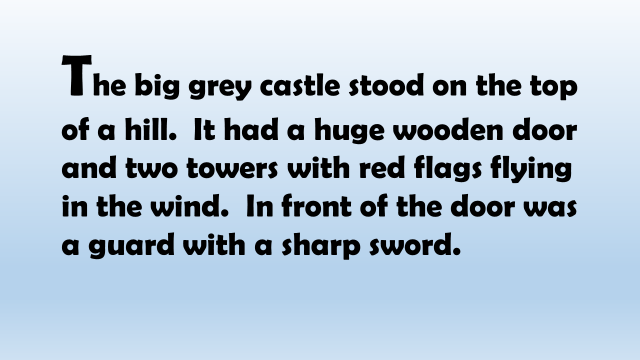 What to include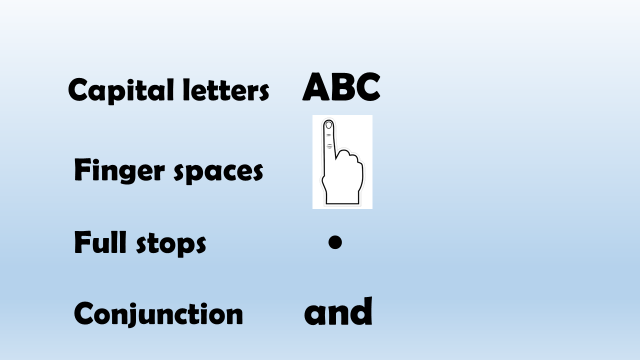 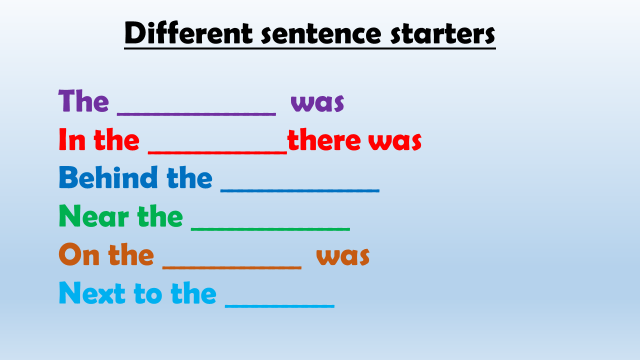 